АДМИНИСТРАЦИЯ МУНИЦИПАЛЬНОГО ОБРАЗОВАНИЯ УСТЬ-ЛАБИНСКИЙ РАЙОНР А С П О Р Я Ж Е Н И Еот 30.01.2023						  	                       №  25-ргород Усть-ЛабинскОб определении уполномоченного органа и должностных лиц, ответственных за работу по профилактике коррупционных и иных правонарушений в  администрации муниципального образования Усть-Лабинский районВ целях реализации положений Федерального закона от 25 декабря 2008 г. № 273-ФЗ «О противодействии коррупции», руководствуясь статьями               7, 15 Федерального закона от 6 октября 2003 г. № 131-ФЗ «Об общих принципах организации местного самоуправления в Российской Федерации»:1. Определить уполномоченным органом, ответственным за работу по профилактике коррупционных и иных правонарушений в администрации муниципального образования Усть-Лабинский район сектор по кадровым вопросам управления по правовым вопросам администрации муниципального образования Усть-Лабинский район.2. Определить ответственными за работу по профилактике коррупционных и иных правонарушений в администрации муниципального образования Усть-Лабинский район следующих должностных лиц:1) Чернову Ирину Павловну - заместителя главы муниципального образования Усть-Лабинский район;2) Диогенову Ирину Николаевну - начальника управления по правовым вопросам администрации муниципального образования Усть-Лабинский район;3) Гурову Светлану Николаевну - заведующего сектором по кадровым вопросам управления по правовым вопросам администрации муниципального образования Усть-Лабинский район.3. Определить ответственным за работу по профилактике коррупционных и иных правонарушений при осуществлении закупок в администрации муниципального образования Усть-Лабинский район, Глушенко Владимира Ивановича-ведущего специалиста отдела муниципальных закупок.                                                         2.  4. Распоряжение администрации муниципального образования Усть-Лабинский район от 29 июня 2018 г. № 207-р «Об определении уполномоченного органа и должностных лиц, ответственных за работу по профилактике коррупционных и иных правонарушений в администрации муниципального образования Усть-Лабинский район» признать утратившим силу.5. Контроль за выполнением настоящего распоряжения возложить на заместителя  главы   муниципального   образования      Усть-Лабинский    районИ.П. Чернову.6. Настоящее распоряжение вступает в силу со дня его подписания.Глава муниципального образования Усть-Лабинский районС.А. Запорожский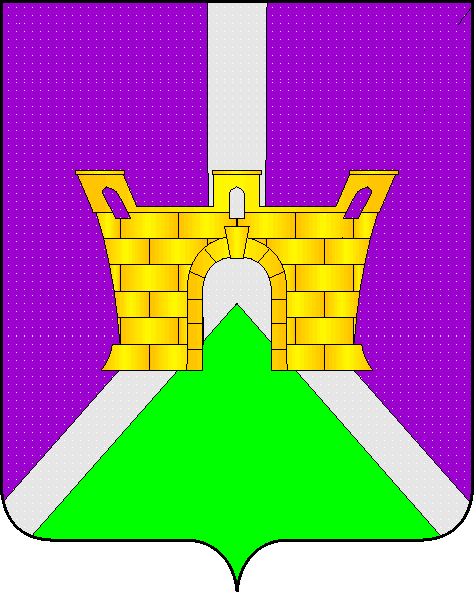 